МУНИЦИПАЛЬНОЕ АВТОНОМНОЕ ДОШКОЛЬНОЕ ОБРАЗОВАТЕЛЬНОЕ УЧРЕЖДЕНИЕ ДЕТСКИЙ САД  КОМБИНИРОВАННОГО ВИДА «ЮГОРКАКонспект занятия по развитию элементарных математических представлений в группе компенсирующей направленности: «Птичка»Тема: «Закрепление и повторение, логические задачи».Цель: Закрепить и повторить пройденный материал.Задачи: Образовательные: Закрепить счет в пределах 20; объяснить то, что в двух неделях 14 дней;продолжать учить решать логические задачи; закрепить умение ориентироваться на плоскости;Развивающие: способствовать развитию зрительного внимания; логического мышления; развивать внимание.Воспитательные: воспитывать самостоятельность, умение отвечать на вопросы.Ход НОДК нам пришло письмо. Хотите узнать от кого? (Да) детям группы Птичка. Незнайка. Хотите узнать, что в нём?Мотивация: Чтение письма«Дорогие ребята! Я как и вы скоро пойду в школу, а для того чтобы хорошо учиться нужно много знать и уметь .А так же решать необычные задачи ,выполнять задания на смекалку и сообразительность .Я  то же хочу пойти в школу.. Помогите мне пожалуйстаПоможем незнайке?(дети-да)Задание №1 – Как называться числа расположенные в ряд?(цифровой ряд) 0-19-Как называться цифры в обратном порядке?(обратный счет) .(19-0)-Назови соседей чисел.-Назови последующие число.-Назови предыдущее число.Молодцы!Вы справились с заданием.Задание №2- «Не зевай, на вопросы отвечай!» Пройди лабиринт и соедини линиями числа от 1 до 20.Задание №3- «Не зевай, на вопросы отвечай!»Задание №4 Реши неравенства 3 – это 2 + …4 – это 2 + …5 – это 4 + …6 – это 3 + …7 – это 5 + …8 – это 7 +Физ минутка.С НезнайкойНаш Незнайка потянулся.Руки в боки, и нагнулся.Встал, присел и снова встал.На носочки встал легонько.И за парту сел тихонько.Задание №5 «Не зевай, на вопросы отвечай!» Поставь знаки Бльше,меньшеи равно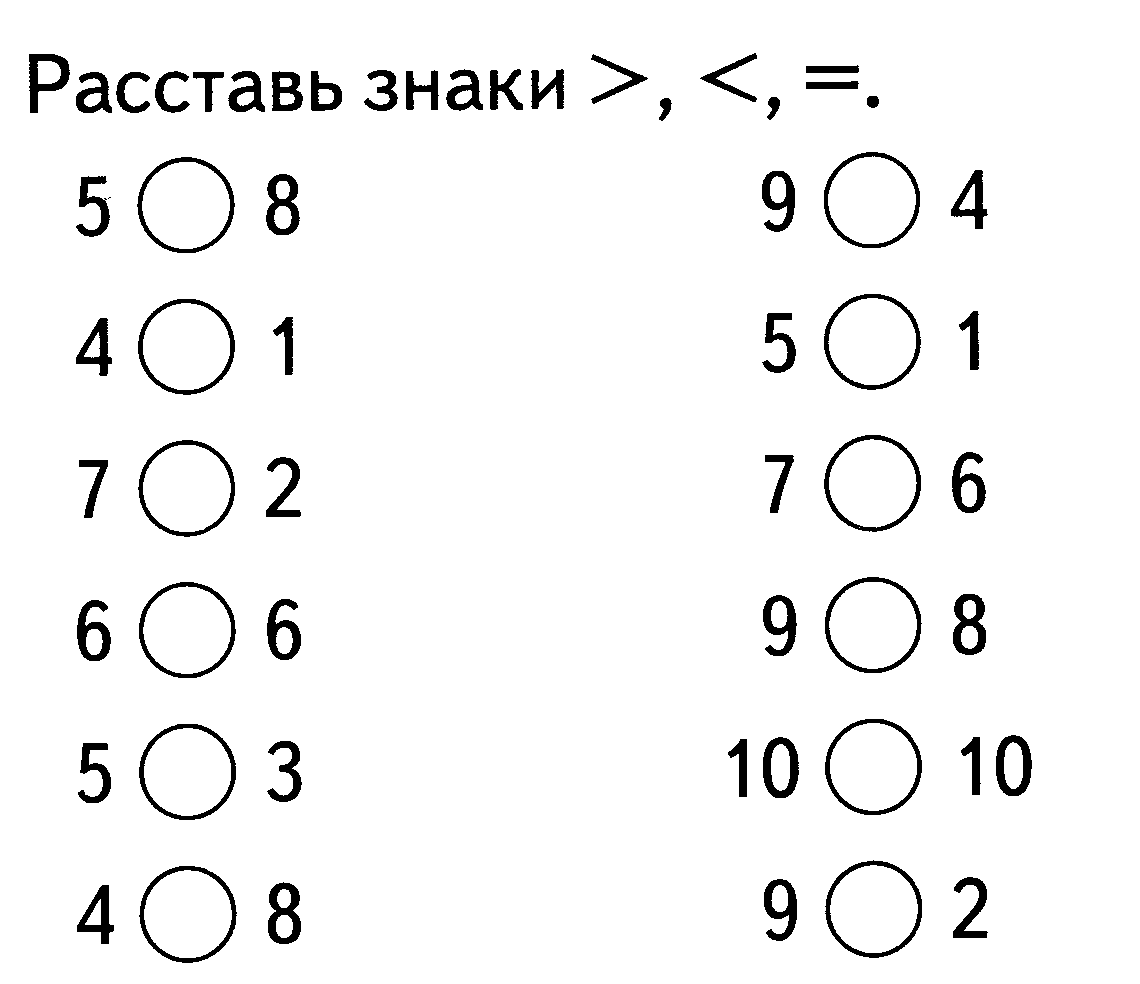 Задание №6 Задание №7 «Не зевай, на вопросы отвечай!»Посчитай листки календаря и скажи сколько дней  в неделе? А сколько дней в 2 неделях.?Задание №8«Не зевай, на вопросы отвечай!»Решение задачи логическиеЭто загадки на сообразительность:- Сколько спинок у трех свинок (3)- Сколько рогов у двух быков (4)- Сколько домишек у ста муравьишек (1)- На столе лежало 3 яблока и 4 апельсина. Сколько всего овощей лежало на столе?- На дереве сидели 4 птицы: 2 воробья, остальные вороны.Сколько ворон? (2)8.Разминка с офтальмологом. Задание №9 Геометрические фигуры.Задание №10«Не зевай, на вопросы отвечай!»Решение и запись примеров.(один у доски))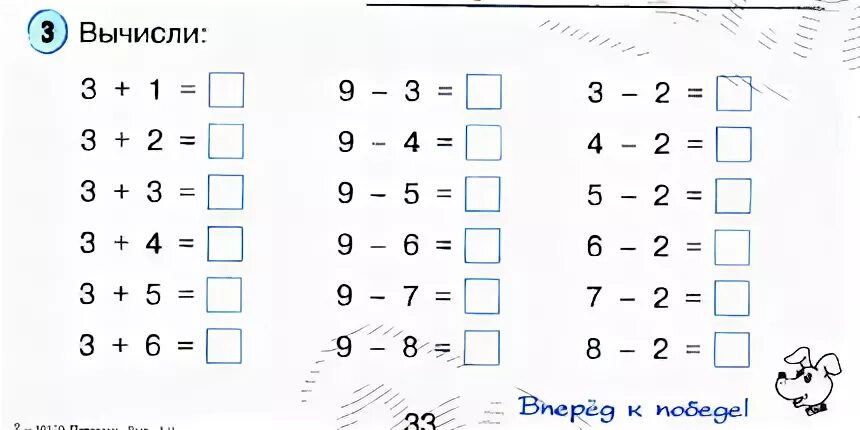 Задание №11«Не зевай, на вопросы отвечай!» Времена года, части суток, месяцаЗадание №12ПрямаяЛучОтрезокЛоманаяКриваяКривая замкнутаяПересекающиеся прямые. Задание №13«Не зевай, на вопросы отвечайНайди отличие  снеговиковЗадание №14 «Не зевай, на вопросы отвечай.Выложи по схеме из палочек.Вывод занятия.Ребята вы молодцы. Мы напишем письмо Незнайке и отправим ваши решения и рисунки и поможем ему подготовиться к школе.(Медали –готов к школе)Г.Покачи.2023гВыполнила  воспитатель: Фирсова В.Н.